Supplemental materialSupplemental Methods: STROBE Statement—checklist of items that should be included in reports of observational studiesContinued on next page *Give information separately for cases and controls in case-control studies and, if applicable, for exposed and unexposed groups in cohort and cross-sectional studies.Note: An Explanation and Elaboration article discusses each checklist item and gives methodological background and published examples of transparent reporting. The STROBE checklist is best used in conjunction with this article (freely available on the Web sites of PLoS Medicine at http://www.plosmedicine.org/, Annals of Internal Medicine at http://www.annals.org/, and Epidemiology at http://www.epidem.com/). Information on the STROBE Initiative is available at www.-statement.org.Supplemental Methods: English translation of the questionnaire provided to general practitioners who participated in the online consultation platformCB, checkbox (multiple options allowed); ECG, electrocardiogram; FT, free text; GP, general practitioner; NR, number; RB, radio button (one option allowed).Supplemental DataSupplemental figure 1: Perceived effects of this 1L-ECG implementation project according to responding GPs (n=43).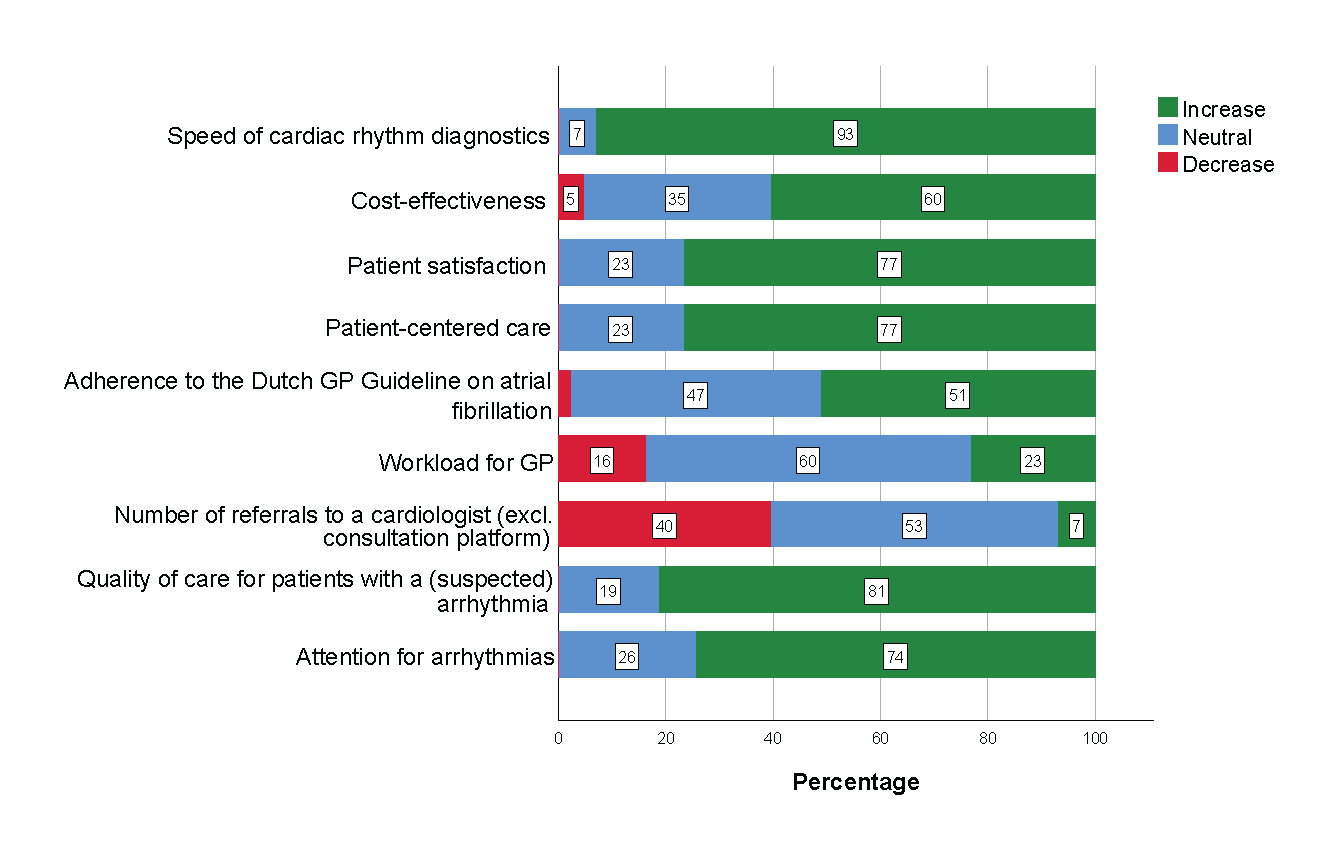 GP, general practitionerSupplemental table 1: Number and proportion of additional diagnostic and/or treatment recommendations provided by the expert panel from a total of 156 shared cases.*“Other” diagnostics included laboratory research and not otherwise specified “heart failure investigations”. The total number exceeds 100% because more than one recommendation was possible per case.Supplemental table 2: How GPs label their participation in the consultation platform.Supplemental table 3. Reasons for consulting the expert panel in the consultation platform.Supplemental table 4. Self-reported estimated percentage of recordings with an abnormal algorithm reading shared in the online consultation platform (n=27)1L-ECG, single-lead electrocardiogram; GP, general practitioner.Supplemental table 5: Thresholds experienced by GPs for sharing cases in the digital consultation platform.Supplemental table 6: Future use of 1L-ECG devices by responding GPs.GP, general practitioner.Abbreviations1L-ECG = single-lead electrocardiogram;12L-ECG = 12-lead electrocardiogram;AF = atrial fibrillation; ECG = electrocardiogram; GP = general practitioner;IQR = interquartile range;PAC = premature atrial complex;PVC = premature ventricular complex;ROHA = GP cooperative Amsterdam (in Dutch: Regionale Organisatie Huisartsen Amsterdam)SD = standard deviationItem No.RecommendationPage 
No.Relevant text from manuscriptTitle and abstract1(a) Indicate the study’s design with a commonly used term in the title or the abstract1-2“Methods” section of abstractTitle and abstract1(b) Provide in the abstract an informative and balanced summary of what was done and what was found1-.2“Methods” and “Findings” section of abstractIntroductionIntroductionIntroductionIntroductionBackground/rationale2Explain the scientific background and rationale for the investigation being reported3-4“Introduction”Objectives3State specific objectives, including any prespecified hypotheses4Last paragraph of introduction: aimsMethodsMethodsMethodsMethodsStudy design4Present key elements of study design early in the paper5“study design” paragraphSetting5Describe the setting, locations, and relevant dates, including periods of recruitment, exposure, follow-up, and data collection5-11“Organiation of (primary) health care in the Netherlands”, “1L-ECG implementation project”; “Expert panel”, “the KardiaMobile device and smartphone app”, “instruction for use” and “data collection” paragraphs Participants6Cross-sectional study—Give the eligibility criteria, and the sources and methods of selection of participants6-7; 10-11Observational part: “1L-ECG implementation project and participating GPs” and for the survey: “data collection”Variables7Clearly define all outcomes, exposures, predictors, potential confounders, and effect modifiers. Give diagnostic criteria, if applicable8-9“Outcomes” paragraphData sources/ measurement8* For each variable of interest, give sources of data and details of methods of assessment (measurement). Describe comparability of assessment methods if there is more than one group9-10“digital consultation platform” and “formatting the survey” sections in paragraph “data collection” Bias9Describe any efforts to address potential sources of bias9-10“data collection” sectionStudy size10Explain how the study size was arrived at9-10“digital consultation platform” section under ‘data collection’ Quantitative variables11Explain how quantitative variables were handled in the analyses. If applicable, describe which groupings were chosen and why      11“statistical analysis” paragraphStatistical methods12(a) Describe all statistical methods, including those used to control for confounding      11“statistical analysis” paragraphStatistical methods12(b) Describe any methods used to examine subgroups and interactionsN.A.Statistical methods12(c) Explain how missing data were addressedN.A.Statistical methods12Cross-sectional study—If applicable, describe analytical methods taking account of sampling strategyN.A.Statistical methods12(e) Describe any sensitivity analysesN.A.ResultsResultsResultsResultsResultsParticipants13*(a) Report numbers of individuals at each stage of study—eg numbers potentially eligible, examined for eligibility, confirmed eligible, included in the study, completing follow-up, and analysed12-13First paragraphs from “Digital consultation platform” and “online questionnaire” sections in Results (and Flowchart figure 2). Participants13*(b) Give reasons for non-participation at each stage15“GPs who did not participate in the project”Participants13*(c) Consider use of a flow diagramFig.2Figure 2Descriptive data14*(a) Give characteristics of study participants (eg demographic, clinical, social) and information on exposures and potential confounders13First paragraph from “online questionnaire” section in Results.Descriptive data14*(b) Indicate number of participants with missing data for each variable of interestN.A.Outcome data15*Cross-sectional study—Report numbers of outcome events or summary measures12“Digital consultation platform”-section in Results.Main results16(a) Give unadjusted estimates and, if applicable, confounder-adjusted estimates and their precision (eg, 95% confidence interval). Make clear which confounders were adjusted for and why they were includedN.A.Main results16(b) Report category boundaries when continuous variables were categorized12“(IQR: 2-18)”Main results16(c) If relevant, consider translating estimates of relative risk into absolute risk for a meaningful time periodN.A.Other analyses17Report other analyses done—eg analyses of subgroups and interactions, and sensitivity analysesN.A.DiscussionDiscussionDiscussionDiscussionDiscussionKey results18Summarise key results with reference to study objectives16“principal findings” section in discussionLimitations19Discuss limitations of the study, taking into account sources of potential bias or imprecision. Discuss both direction and magnitude of any potential bias16-17“strengths and weaknesses of the study”Interpretation20Give a cautious overall interpretation of results considering objectives, limitations, multiplicity of analyses, results from similar studies, and other relevant evidence18-19“Findings in the context of current literature”Generalisability21Discuss the generalisability (external validity) of the study results19-21“clinical relevance”Other informationOther informationFunding22Give the source of funding and the role of the funders for the present study and, if applicable, for the original study on which the present article is based23“Financial support” section under “Declarations”. QuestionAnswer options (when applicable)Answer typeThe following questions are meant to assess the characteristics of GPs who responded to our questionnaireThe following questions are meant to assess the characteristics of GPs who responded to our questionnaireThe following questions are meant to assess the characteristics of GPs who responded to our questionnaireAre you male or female?Male FemaleRBFor how many years have you been working as a GP?NRIn what part of the city is your practice located?City CenterNew WestNorthRBDo you have a 12-lead ECG device at your practice?YesNoRBWhat percentage of your patients are aged 65 years or older? (estimation)?NRHow many days per week do you work at your practice?12345RBThe following questions are on your experience with using the KardiaMobile single-lead ECG for primary care patientsThe following questions are on your experience with using the KardiaMobile single-lead ECG for primary care patientsThe following questions are on your experience with using the KardiaMobile single-lead ECG for primary care patientsHow many KardiaMobile recordings did you make since the start of the project?NoneFewer than 1 per month1-5 per month6-10 per monthMore than 10 per monthRBWhich symptoms as reported by a patient prompted you to use your KardiaMobile?PalpitationsFatigueDizzinessDyspneaChest painNo particular symptom, but finding an irregular pulse during physical examinationCBFor what other indications did you use the KardiaMobile?FTDo other colleagues in your practice also use your KardiaMobile?NoYes, practice nurseYes, practice assistantYes, GP traineeYes, other GPs OtherCBIf you selected ‘other’, who used the KardiaMobile?FTI think using the KardiaMobile is easyStrongly disagreePartially disagreeNeutralPartially agreeStrongly agreeRBCould you elaborate on your previous answer?FTI think the KardiaMobile is of additional value for rhythm diagnosis in primary careStrongly disagreePartially disagreeNeutralPartially agreeStrongly agreeRBCould you elaborate on your previous answer?FTWere you a participant in the Siilo digital consultation platform at any point? YesNoRBIf you selected ‘no’, why not?FTThe following questions are on the use of the Siilo digital consultation platform, and on sharing ECG recordings within the group chatThe following questions are on the use of the Siilo digital consultation platform, and on sharing ECG recordings within the group chatThe following questions are on the use of the Siilo digital consultation platform, and on sharing ECG recordings within the group chatFor how many months have you participated in de Siilo platform?NRWhat best describes your situation?Active contributor (shared one or more cases)Active participant in (one or more) discussions on cases shared by other GPsObserved shared cases/discussions with interestNo active interest in shared cases Left the discussion platformCBIf you indicated to have share one or more cases into the discussion platform, why did you do this?Abnormal algorithm readingNon-abnormal algorithm reading, but I had doubts about the ECG interpretationThe case itself caused me to have questions (aside from the Kardia registration) for which I wished to consult a cardiologistOther reasonCBIf ‘other reason’ was selected, what other reason?FTIf you indicated to have left the discussion platform, for which reason did you leave?FTWhat percentage of cases with an abnormal algorithm reading do you estimate to have shared into the Siilo consultation platform?0-20%21-40%41-60%61-80%81-100%RBDid you experience any thresholds/inhibitions for sharing an ECG reading into the discussion platform?NoYes, too time consumingYes, enetering a case is too difficultYes, I am not sure what my question would beYes, I am embarrassed about a (perceived) lack of knowledgeYes, other reasonCBIf ‘other reason’ was selected, what other reason?FTThe expert team provided a timely responseStrongly disagreePartially disagreeNeutralPartially agreeStrongly agreeRBThe expert team provided a good/helpful responseStrongly disagreePartially disagreeNeutralPartially agreeStrongly agreeRBI experienced participation in the Siilo digital consultation platform as having additional value for rhythm assessment in primary careStrongly disagreePartially disagreeNeutralPartially agreeStrongly agreeRBIf you wish, you are able to elaborate on your answer to the previous questionFTThe following questions are on the influence of the project (reporting single-lead ECGs and participation in the Siilo digital consultation platform) on your ECG interpretation skills and your opinion on cardiac rhythm assessment in primary careThe following questions are on the influence of the project (reporting single-lead ECGs and participation in the Siilo digital consultation platform) on your ECG interpretation skills and your opinion on cardiac rhythm assessment in primary careThe following questions are on the influence of the project (reporting single-lead ECGs and participation in the Siilo digital consultation platform) on your ECG interpretation skills and your opinion on cardiac rhythm assessment in primary careDue to my participation in the project, I am better able to detect or rule out AF on ECGStrongly disagreePartially disagreeNeutralPartially agreeStrongly agreeRBThrough using the KardiaMobile device, have you been able to reduce the use of Holter or 12-lead ECG?Yes, based on the KardiaMobile aloneYes, but only because the digital consultation platform was also availableNeeNot sureRBIf you wish, you are able to elaborate on your answer to the previous questionFTWhat effect do you think participation in the project has had on the following:What effect do you think participation in the project has had on the following:What effect do you think participation in the project has had on the following:Awareness of rhythm disordersIncreasedNeutralDecreasedRBQuality of care for patients with a (suspected) rhythm disorderIncreasedNeutralDecreasedRBNumber of referrals to cardiologistsIncreasedNeutralDecreasedRBWorkload for general practitioners IncreasedNeutralDecreasedRBApplication of the Dutch College of General Practitioners guidelines for atrial fibrillationIncreasedNeutralDecreasedRBPatient centered care (as experienced by you as a general practitioner)IncreasedNeutralDecreasedRBPatient satisfactionIncreasedNeutralDecreasedRBCost effectivenessIncreasedNeutralDecreasedRBTimeliness of rhythm diagnosis IncreasedNeutralDecreasedRBWhat do you think of (potentially) increasing the burden of care for atrial fibrillation towards general practitioners?DesirableNeutral/no opinionUndesirable RBIf you wish, you are able to elaborate on your answer to the previous questionFTThe following questions are on your vision on the future of diagnostic work-up for rhythm disorders in the context of using single-lead ECG in combination with a digital consultation platform for sharing rhythm recordings with a cardiologistThe following questions are on your vision on the future of diagnostic work-up for rhythm disorders in the context of using single-lead ECG in combination with a digital consultation platform for sharing rhythm recordings with a cardiologistThe following questions are on your vision on the future of diagnostic work-up for rhythm disorders in the context of using single-lead ECG in combination with a digital consultation platform for sharing rhythm recordings with a cardiologistI think I will keep using the KardiaMobile single-lead ECG for diagnosing rhythm disorders in primary careNoYes, regardless of whether I can share recordings with colleagues (cardiologists or general practitioners)Only if I can share recordings with colleagues (cardiologists or general practitioners)Only if I can share recordings with a cardiologist in privateOtherRBIf you selected ‘Other’, please elaborate on the previous questionsFTWhat is your vision on the future use of single-lead ECGFTDo you see any other preconditions for the continued use of single-lead ECG?YesNoRBIf you selected ‘Yes’, please elaborate on the  preconditions for the continued use of single-lead ECGFTThe KardiaMobile or similar single-lead ECGs could also be provided to a patient to be used (for prolonged periods of time) for paroxysmal symptoms such as palpitations, as an alternative for an event recorder. Would you use the KardiaMobile for this indication?NoNot sureYes, but only in patients for whom a regular event recorder is too burdensome Yes, but only in patients with a long interval between symptomsYes, but only if a cardiological service provides monitoring for acute findingsYes, in all cases described aboveCBIf you wish, you are able to elaborate on your answer to the previous questionFTThank you for participating in the surveyThank you for participating in the surveyThank you for participating in the surveyn (%)Diagnostic recommendations 87 (55.8)- 12-lead ECG30 (34.5)- Holter monitoring25 (28.7)- Other*24 (27.6)- Referral to cardiologist for additional diagnostics18 (20.7)- Echocardiography15 (17.2)- Cycle ergometry7 (8.0)- Event recording6 (6.9)- No additional diagnostics required6 (6.9)Treatment recommendations49 (31.4)- Pharmacological rate control25 (51.0)- Anticoagulant treatment16 (32.7)- Referral to cardiologist for specialist treatment16 (32.7)- No treatment required6 (12.2)- Pharmacological rhythm control3 (6.1)- Other2 (4.1)Consultation platform user description (n=43)n (%) - Pro-active introducer of (one or more) cases27 (62.8%)- Active participant of at least one discussion of shared cases by colleague GPs0 (0.0%)- Interested follower of discussions and/or cases shared in the group chat27 (62.8%)- Not actively interested in discussions or shared cases3 (7.0%)- Left the group chat1 (2.3%)More than one answer possible.GP, general practitioner. Reasons for sharing cases (n=27)n (%)- Abnormal algorithm result21 (78%)- Negative algorithm result, however doubt of interpretation6 (22%)- The case raised questions (apart from the 1L-ECG recording) for which5 (19%)- consultation of an expert was desirable5 (19%)- Unknown1 (4%)More than one answer possibleSelf-reported estimated percentage of recordings with an abnormal algorithm reading shared in the online consultation platform (n=27)n (%)- 0-20%8 (30%)- 21-40%4 (15%)- 41-60%0 (0%)- 61-80%3 (11%)- 81-100%12 (44%)Experienced thresholds for using the consultation platform? (n=43)n (%)No32 (74%)Yes*Perceived lack of knowledge5 (12%)Takes too much time4 (9%)I find it hard to specify a question2 (5%)Sharing a case in the consultation platform is too difficult0 (0%)Other3 (7%)*More than one answer possibleGP, general practitioner.I intend to keep using the KardiaMobile, or a comparable 1L-ECG device, for rhythm diagnostics (n=43)n (%)YesRegardless of the availability of the consultation platform24 (56%)Only whenever the consultation platform is available15 (35%)Only whenever a privat-sharing option becomes available within the consultation platform2 (5%)No1 (2%)Other: "I would gladly keep using the device, but only whenever the device works better" [GP mentioned having encountered troublesome connection to the mobile app]1 (2%)